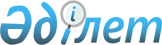 Есіл ауданы Явленка ауылында көшелер атын өзгерту туралыСолтүстік Қазақстан облысы Есіл аудандық Явленка селолық округі әкімінің 2008 жылғы 14 наурыздағы N 14 шешімі. Солтүстік Қазақстан облысы Есіл ауданының Әділет басқармасында 2008 жылғы 14 сәуірде N 13-6-86 тіркелді      Ескерту. Тақырыпта "селосында" сөзі "ауылында" сөзіне және мәтінде "селосы" сөзі "ауылы" сөзіне, "селосындағы" сөзі "ауылындағы" сөзіне ауыстырылды – Солтүстік Қазақстан облысы Есіл ауданы Явленка селолық округі әкімінің 12.05.2017 № 30 шешімімен (алғашқы ресми жарияланған күнтізбелік он күн өткен соң қолданысқа енгізіледі).

      Қазақстан Республикасының "Қазақстан Республикасының әкімшілік-аумақтық құрылысы туралы" Заңының 14-бабының 4) тармағына сәйкес, Явленка ауылы тұрғындарының ойларын жүзеге асыра отырып ШЕШІМ қабылдаймын:

      1. Явленка ауылындағы Новая көшесінің аты атақты қоғам- мемлекет қайраткері Нияз Салықұлы Сыздықов атына, Индустриальная көшесінің аты атақты коғам-мемлекет қайраткері Жылғара Байтокин атына өзгертілсін.

      2. Шешім бұқаралық ақпарат құралдарында арнайы жарияланғаннан кейін 10 күнтізбелік күн өткен соң күшіне енеді.


					© 2012. Қазақстан Республикасы Әділет министрлігінің «Қазақстан Республикасының Заңнама және құқықтық ақпарат институты» ШЖҚ РМК
				
      Әкім

О. Шарапиденов
